 Ткаченко Александр Алексеевич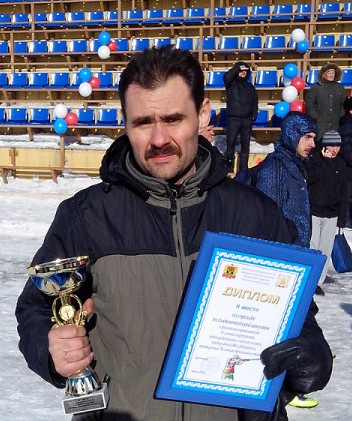 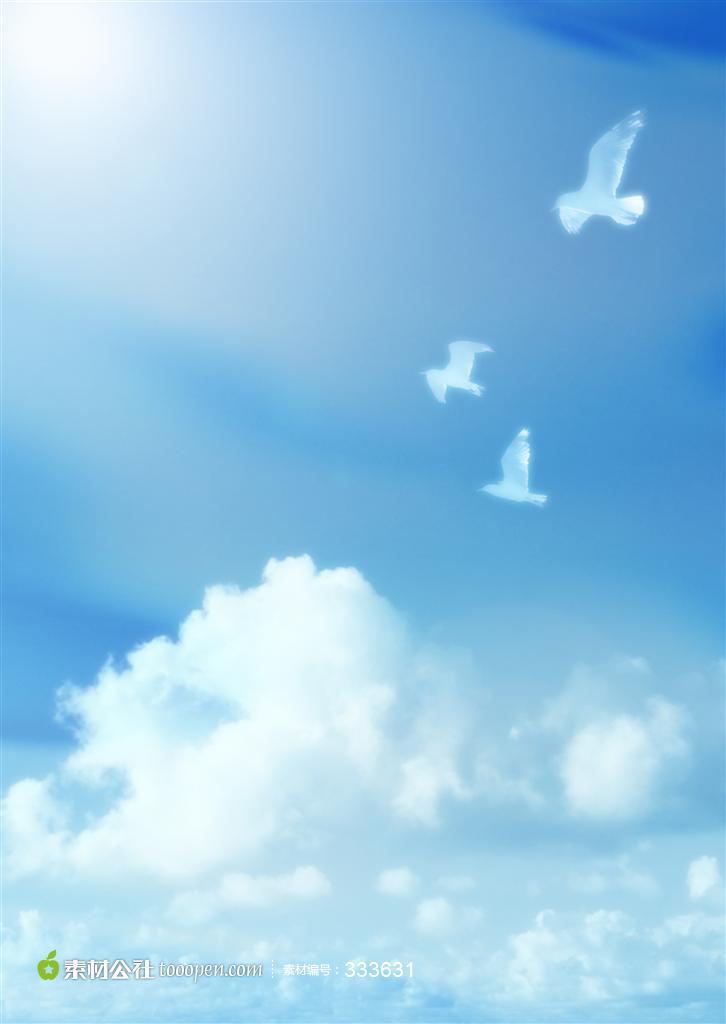 Тренер – преподаватель МБОУ ДО «Детско-  юношеская спортивная школа п. Плотниково»Образование: высшее, Кузбасский региональный и ПК и переподготовки работников образования.Квалификационная категория: высшая.Стаж работы на 02.09.2020 г.: 20 летВид  спорта: Пулевая стрельба.Проведенные в 2018-2019 учебном году мероприятия и соревнования:- Спартакиада среди трудовых коллективов Промышленновского района по пулевой стрельбе;- Спартакиада школьников по видам спорта;